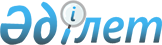 О внесении изменений и дополнений в решение маслихата города Актобе от 24 декабря 2009 года № 211 "О бюджете города Актобе на 2010-2012 годы"
					
			Утративший силу
			
			
		
					Решение маслихата города Актобе Актюбинской области от 22 октября 2010 года № 296. Зарегистрировано Управлением юстиции города Актобе Актюбинской области 27 октября 2010 года № 3-1-144. Утратило силу решением маслихата города Актобе Актюбинской области от 28 января 2011 года № 327      Сноска. Утратило силу решением маслихата города Актобе Актюбинской области от 28.01.2011 № 327.      

В соответствии со статьей 6 Закона Республики Казахстан от 23 января 2001 года № 148 «О местном государственном управлении и самоуправлении в Республике Казахстан», пунктом 2 статьи 9, подпунктом 4 пункта 2, пунктом 4 статьи 106 и пунктом 5 статьи 109 Бюджетного кодекса Республики Казахстан от 4 декабря 2008 года № 95, маслихат города Актобе РЕШИЛ:



      1. Внести в решение маслихата города Актобе «О бюджете города Актобе на 2010 - 2012 годы» от 24 декабря 2009 года № 211 (зарегистрированное в Реестре государственной регистрации нормативных правовых актов 21 января 2010 года за № 3-1-126, опубликованное в газетах «Актобе» и «Актюбинский вестник» от 3 февраля 2010 года № 17-18) следующие изменения и дополнения:



      1) в пункте 1:

      в подпункте 1):

      доходы цифры «22 786 401» заменить цифрами «25 851 317», в том числе по:

      налоговым поступлениям цифры «10 376 869» заменить цифрами «10 396 268»;

      неналоговым поступлениям цифры «675 870» заменить цифрами «656 471»;

      поступлениям трансфертов цифры «10 018 662» заменить цифрами «13 083 578»;

      в подпункте 2):

      затраты цифры «21 857 418» заменить цифрами «24 911 534»;

      в подпункте 4):

      сальдо по операциям с финансовыми активами цифры «80 000» заменить цифрами «90 800», в том числе:

      приобретение финансовых активов тенге «80 000» заменить цифрами «90 800».



      2) в пункте 6:

      в части абзаца 5:

      цифры «128 478» заменить цифрами «121 718»;

      в части абзаца 6:

      цифры «11 328» заменить цифрами «2 718»;



      3) в пункте 7:

      в части абзаца 1:

      цифры «1 607 888» заменить цифрами «3 357 951»;



      4) в пункте 8:

      в части абзаца 1:

      цифры «24 582» заменить цифрами «24 570»;

      в части абзаца 2:

      цифры «44 328» заменить цифрами «44 312»;



      5) в пункте 11:

      в части абзаца 1:

      цифры «1 000 000» заменить цифрами «2 345 000»;

      в части абзаца 3:

      цифры «459 028» заменить цифрами «453 449»;



      6) в пункте 12:

      в части абзаца 3:

      цифры «10 346» заменить цифрами «7 512»;

      в части абзаца 5:

      цифры «300 000» заменить цифрами «360 000»;

      в части абзаца 7:

      цифры «446 038» заменить цифрами «444 498»;

      в части абзаца 8:

      цифры «1 059 200» заменить цифрами «1 055 144»;

      в части абзаца 9:

      цифры «150 000» заменить цифрами «148 658»;

      в части абзаца 10:

      цифры «51 873» заменить цифрами «51 988»;

      в части абзаца 12:

      цифры «100 000» заменить цифрами «124 000»;

      в части абзаца 16:

      цифры «64 500» заменить цифрами «70 400»;

      исключить абзац 17;



      7) Приложение 1 к указанному решению изложить в редакции согласно приложения 1 к настоящему решению.



      2. Настоящее решение вводится в действие с 1 января 2010 года.        Председатель сессии             Секретарь маслихата

      маслихата города Актобе              города Актобе                   А. Шахаров                      С. Шинтасова

Приложение 1

к решению внеочередной

двадцать седьмой сессии

маслихата города Актобе

от 22 октября 2010 года № 296 Уточненный бюджет города Актобе на 2010 год
					© 2012. РГП на ПХВ «Институт законодательства и правовой информации Республики Казахстан» Министерства юстиции Республики Казахстан
				КатегорияКатегорияКатегорияКатегорияСумма (тыс.тенге)КлассКлассКлассСумма (тыс.тенге)ПодклассПодклассСумма (тыс.тенге)Наименование доходовСумма (тыс.тенге)12345I. ДОХОДЫ258513171НАЛОГОВЫЕ ПОСТУПЛЕНИЯ1039626801Подоходный налог30690132Индивидуальный подоходный налог306901303Социальный налог14239281Социальный налог142392804Налоги на собственность32573301Налоги на имущество21746403Земельный налог3207504Налог на транспортные средства7606005Единый земельный налог134005Внутренние налоги на товары, работы и услуги22203402Акцизы17742003Поступления за использование природных и других ресурсов1468404Сборы за ведение предпринимательской и профессиональной деятельности2245005Налог на игорный бизнес7480008Обязательные платежи, взимаемые за совершение юридически значимых действий и (или) выдачу документов уполномоченными на то государственными органами или должностными лицами4256571Государственная пошлина4256572НЕНАЛОГОВЫЕ ПОСТУПЛЕНИЯ65647101Доходы от государственной собственности676265Доходы от аренды имущества, находящегося в государственной собственности6762604Штрафы, пени, санкции, взыскания, налагаемые государственными учреждениями, финансируемыми из государственного бюджета, а также содержащимися и финансируемыми из бюджета (сметы расходов) Национального Банка Республики Казахстан5487451Штрафы, пени, санкции, взыскания, налагаемые государственными учреждениями, финансируемыми из государственного бюджета, а также содержащимися и финансируемыми из бюджета (сметы расходов) Национального Банка Республики Казахстан, за исключением поступлений от организаций нефтяного сектора54874506Прочие неналоговые поступления401001Прочие неналоговые поступления401003ПОСТУПЛЕНИЯ ОТ ПРОДАЖИ ОСНОВНОГО КАПИТАЛА171500001Продажа государственного имущества, закрепленного за государственными учреждениями 15150001Продажа государственного имущества, закрепленного за государственными учреждениями151500003Продажа земли и нематериальных активов2000001Продажа земли2000004ПОСТУПЛЕНИЯ ТРАНСФЕРТОВ1308357802Трансферты из вышестоящих органов государственного управления13083578
2Трансферты из областного бюджета13083578Функциональная группаФункциональная группаФункциональная группаФункциональная группаФункциональная группаСумма, тыс.тенге
Функциональная подгруппаФункциональная подгруппаФункциональная подгруппаФункциональная подгруппаАдминистратор бюджетных программАдминистратор бюджетных программАдминистратор бюджетных программПрограммаПрограммаНаименование II. Затраты24911534,0
01
Государственные услуги общего характера439683,8
1
Представительные, исполнительные и другие органы, выполняющие общие функции государственного управления313600,8
112
Аппарат маслихата района (города областного значения)61367,0
001Услуги по обеспечению деятельности маслихата района (города областного значения)59497,0004Материально-техническое оснащение государственных органов1870,0122
Аппарат акима района (города областного значения)252233,8
001Услуги по обеспечению деятельности акима района (города областного значения)218792,0003Капитальный ремонт зданий, помещений и сооружений государственных органов15910,8004Материально-техническое оснащение государственных органов17531,02
Финансовая деятельность59900,0
452
Отдел финансов района (города областного значения)59900,0
001Услуги по реализации государственной политики в области исполнения бюджета района (города областного значения) и управления коммунальной собственностью района (города областного значения)42579,0003Проведение оценки имущества в целях налогообложения2746,0011Учет, хранение, оценка и реализация имущества, поступившего в коммунальную собственность12776,0019Материально-техническое оснащение государственных органов1799,05
Планирование и статистическая деятельность66183,0
453
Отдел экономики и бюджетного планирования района (города областного значения)66183,0
001Услуги по реализации государственной политики в области формирования и развития экономической политики, системы государственного планирования и управления района (города областного значения)66183,002
Оборона18821,4
1
Военные нужды16529,0
122
Аппарат акима района (города областного значения)16529,0
005Мероприятия в рамках исполнения всеобщей воинской обязанности16529,02
Организация работы по чрезвычайным ситуациям2292,4
122
Аппарат акима района (города областного значения)2292,4
006Предупреждение и ликвидация чрезвычайных ситуаций масштаба района (города областного значения)980,0007Мероприятия по профилактике и тушению степных пожаров районного (городского) масштаба, а также пожаров в населенных пунктах, в которых не созданы органы государственной противопожарной службы1312,403
Общественный порядок, безопасность, правовая, судебная, уголовно-исполнительная деятельность160652,0
1
Правоохранительная деятельность160652,0
458
Отдел жилищно-коммунального хозяйства, пассажирского транспорта и автомобильных дорог района (города областного значения)160652,0
021Обеспечение безопасности дорожного движения в населенных пунктах160652,004
Образование8945374,0
1
Дошкольное воспитание и обучение1519846,0
464
Отдел образования района (города областного значения)1519846,0
009Обеспечение деятельности организаций дошкольного воспитания и обучения1519846,02
Начальное, основное среднее и общее среднее образование5478370,0
464
Отдел образования района (города областного значения) 5478370,0
003Общеобразовательное обучение5108877,0006Дополнительное образование для детей 369493,09
Прочие услуги в области образования1947158,0
464
Отдел образования района (города областного значения) 1244308,0
001Услуги по реализации государственной политики на местном уровне в области образования 25666,0005Приобретение и доставка учебников, учебно-методических комплексов для государственных учреждений образования района (города областного значения)47385,0007Проведение школьных олимпиад, внешкольных мероприятий и конкурсов районного (городского) масштаба20787,0011Капитальный, текущий ремонт объектов образования в рамках реализации стратегии региональной занятости и переподготовки кадров1150200,0013Материально-техническое оснащение государственных органов270,0467
Отдел строительства района (города областного значения)702850,0
037Строительство и реконструкция объектов образования702850,006
Социальная помощь и социальное обеспечение1259344,0
2
Социальная помощь1195865,0
451
Отдел занятости и социальных программ района (города областного значения)1195865,0
002Программа занятости228684,0005Государственная адресная социальная помощь17274,0006Жилищная помощь11200,0007Социальная помощь отдельным категориям нуждающихся граждан по решениям местных представительных органов518140,0008Социальная поддержка военнослужащих внутренних войск и срочной службы4666,0009Социальная поддержка граждан, награжденных от 26 июля 1999 года орденами "Отан", "Даңқ", удостоенных высокого звания "Халық қаһарманы", почетных званий республики112,0010Материальное обеспечение детей-инвалидов, воспитывающихся и обучающихся на дому1035,0013Социальная адаптация лиц, не имеющих определенного местожительства35594,0014Оказание социальной помощи нуждающимся гражданам на дому86908,0016Государственные пособия на детей до 18 лет72425,0017Обеспечение нуждающихся инвалидов обязательными гигиеническими средствами и предоставление услуг специалистами жестового языка, индивидуальными помощниками в соответствии с индивидуальной программой реабилитации инвалида43403,0019Обеспечение проезда участникам и инвалидам Великой Отечественной войны по странам Содружества Независимых Государств, по территории Республики Казахстан, а также оплаты им и сопровождающим их лицам расходов на питание, проживание, проезд для участия в праздничных мероприятиях в городах Москва, Астана к 65-летию Победы в Великой Отечественной войне2718,0020Выплата единовременной материальной помощи участникам и инвалидам Великой Отечественной войны, а также лицам, приравненным к ним, военнослужащим, в том числе уволенным в запас (отставку), проходившим военную службу в период с 22 июня 1941 года по 3 сентября 1945 года в воинских частях, учреждениях, в военно-учебных заведениях, не входивших в состав действующей армии, награжденным медалью «За победу над Германией в Великой Отечественной войне 1941-1945 гг.» или медалью «За победу над Японией», проработавшим (прослужившим) не менее шести месяцев в тылу в годы Великой Отечественной войны к 65-летию Победы в Великой Отечественной войне173706,09
Прочие услуги в области социальной помощи и социального обеспечения63479,0
451
Отдел занятости и социальных программ района (города областного значения)63479,0
001Услуги по реализации государственной политики на местном уровне в области обеспечения занятости социальных программ для населения 58289,0011Оплата услуг по зачислению, выплате и доставке пособий и других социальных выплат2890,0012Создание информационных систем500,0022Материально-техническое оснащение государственных органов1800,007
Жилищно-коммунальное хозяйство8331431,5
1
Жилищное хозяйство4662762,0
458
Отдел жилищно-коммунального хозяйства, пассажирского транспорта и автомобильных дорог района (города областного значения)165382,0
003Организация сохранения государственного жилищного фонда14912,0004Обеспечение жильем отдельных категорий граждан148858,0031Изготовление технических паспортов на объекты кондоминиумов1612,0467
Отдел строительства района (города областного значения)4497380,0
003Строительство и (или) приобретение жилья государственного коммунального жилищного фонда520936,0004Развитие, обустройство и (или) приобретение инженерно-коммуникационной инфраструктуры3449569,0019Строительство жилья526875,02
Коммунальное хозяйство2098612,0
458
Отдел жилищно-коммунального хозяйства, пассажирского транспорта и автомобильных дорог района (города областного значения)2098612,0
012Функционирование системы водоснабжения и водоотведения381368,0026Организация эксплуатации тепловых сетей, находящихся в коммунальной собственности районов (городов областного значения)100000,0027Организация эксплуатации сетей газификации, находящихся в коммунальной собственности районов (городов областного значения)1472,0029Развитие системы водоснабжения9800,0030Ремонт инженерно-коммуникационной инфраструктуры и благоустройство населенных пунктов в рамках реализации cтратегии региональной занятости и переподготовки кадров1605972,03
Благоустройство населенных пунктов1570057,5
458
Отдел жилищно-коммунального хозяйства, пассажирского транспорта и автомобильных дорог района (города областного значения)1125559,5
015Освещение улиц в населенных пунктах234064,0016Обеспечение санитарии населенных пунктов349403,0017Содержание мест захоронений и захоронение безродных14975,0018Благоустройство и озеленение населенных пунктов527117,5467
Отдел строительства района (города областного значения)444498,0
007Развитие благоустройства городов и населенных пунктов444498,008
Культура, спорт, туризм и информационное пространство1638478,9
1
Деятельность в области культуры1448104,6
455
Отдел культуры и развития языков района (города областного значения)362960,6
003Поддержка культурно-досуговой работы362960,6467
Отдел строительства района (города областного значения)1085144,0
011Развитие объектов культуры1085144,02
Спорт90704,0
465
Отдел физической культуры и спорта района (города областного значения)90704,0
006Проведение спортивных соревнований на районном (города областного значения) уровне70704,0007Подготовка и участие членов сборных команд района (города областного значения) по различным видам спорта на областных спортивных соревнованиях20000,03
Информационное пространство55438,9
455
Отдел культуры и развития языков района (города областного значения)37029,4
006Функционирование районных (городских) библиотек33902,4007Развитие государственного языка и других языков народа Казахстана3127,0456
Отдел внутренней политики района (города областного значения) 18409,5
002Услуги по проведению государственной информационной политики через газеты и журналы7673,5005Услуги по проведению государственной информационной политики через телерадиовещание10736,09
Прочие услуги по организации культуры, спорта, туризма и информационного пространства44231,4
455
Отдел культуры и развития языков района (города областного значения)12391,0
001Услуги по реализации государственной политики на местном уровне в области развития языков и культуры 11971,0011Материально-техническое оснащение государственных органов420,0456
Отдел внутренней политики района (города областного значения) 21436,4
001Услуги по реализации государственной политики на местном уровне в области информации, укрепления государственности и формирования социального оптимизма граждан 14267,0003Реализация региональных программ в сфере молодежной политики6769,4007Материально-техническое оснащение государственных органов400,0465
Отдел физической культуры и спорта района (города областного значения)10404,0
001Услуги по реализации государственной политики на местном уровне в сфере физической культуры и спорта 10139,0008Материально-техническое оснащение государственных органов265,009
Топливно-энергетический комплекс и недропользование850000,0
9
Прочие услуги в области топливно-энергетического комплекса и недропользования850000,0
467
Отдел строительства района (города областного значения)850000,0
009Развитие теплоэнергетической системы850000,010
Сельское, водное, лесное, рыбное хозяйство, особо охраняемые природные территории, охрана окружающей среды и животного мира, земельные отношения190344,0
1
Сельское хозяйство139052,0
462
Отдел сельского хозяйства района (города областного значения)11472,0
001Услуги по реализации государственной политики на местном уровне в сфере сельского хозяйства 11270,0007Материально-техническое оснащение государственных органов202,0467
Отдел строительства района (города областного значения)103500,0
010Развитие объектов сельского хозяйства103500,0473
Отдел ветеринарии района (города областного значения)24080,0
001Услуги по реализации государственной политики на местном уровне в сфере ветеринарии5428,0004Материально-техническое оснащение государственных органов1030,0005Обеспечение функционирования скотомогильников (биотермических ям)1668,0006Организация санитарного убоя больных животных 2154,0007Организация отлова и уничтожения бродячих собак и кошек13500,0008Возмещение владельцам стоимости изымаемых и уничтожаемых больных животных, продуктов и сырья животного происхождения300,06
Земельные отношения38012,0
463
Отдел земельных отношений района (города областного значения)38012,0
001Услуги по реализации государственной политики в области регулирования земельных отношений на территории района (города областного значения) 17607,0002Работы по переводу сельскохозяйственных угодий из одного вида в другой1926,0003Земельно-хозяйственное устройство населенных пунктов163,2004Организация работ по зонированию земель14566,0006Землеустройство, проводимое при установлении границ городов районного значения, районов в городе, поселков, аулов (сел), аульных (сельских) округов3535,8008Материально-техническое оснащение государственных органов214,09
Прочие услуги в области сельского, водного, лесного, рыбного хозяйства, охраны окружающей среды и земельных отношений13280,0
473
Отдел ветеринарии района (города областного значения)13280,0
011Проведение противоэпизоотических мероприятий13280,011
Промышленность, архитектурная, градостроительная и строительная деятельность35512,0
2
Архитектурная, градостроительная и строительная деятельность35512,0
467
Отдел строительства района (города областного значения)19135,0
001Услуги по реализации государственной политики на местном уровне в области строительства 18207,0018Материально-техническое оснащение государственных органов928,0468
Отдел архитектуры и градостроительства района (города областного значения)16377,0
001Услуги по реализации государственной политики в области архитектуры и градостроительства на местном уровне 15910,0005Материально-техническое оснащение государственных органов467,012
Транспорт и коммуникации2928376,0
1
Автомобильный транспорт715565,0
458
Отдел жилищно-коммунального хозяйства, пассажирского транспорта и автомобильных дорог района (города областного значения)715565,0
022Развитие транспортной инфраструктуры178,0023Обеспечение функционирования автомобильных дорог715387,09
Прочие услуги в сфере транспорта и коммуникаций2212811,0
458
Отдел жилищно-коммунального хозяйства, пассажирского транспорта и автомобильных дорог района (города областного значения)2212811,0
008Ремонт и содержание автомобильных дорог районного значения, улиц городов и населенных пунктов в рамках реализации стратегии региональной занятости и переподготовки кадров1237162,0009Строительство и реконструкция автомобильных дорог районного значения, улиц городов и населенных пунктов в рамках реализации стратегии региональной занятости и переподготовки кадров 166838,0024Организация внутрипоселковых (внутригородских) внутрирайонных общественных пассажирских перевозок808811,013
Прочие101062,9
3
Поддержка предпринимательской деятельности и защита конкуренции22274,0
469
Отдел предпринимательства района (города областного значения)22274,0
001Услуги по реализации государственной политики на местном уровне в области развития предпринимательства и промышленности 13817,0003Поддержка предпринимательской деятельности 8000,0005Материально-техническое оснащение государственных органов457,09
Прочие78788,9
452
Отдел финансов района (города областного значения)27515,9
012Резерв местного исполнительного органа района (города областного значения) 27515,9458
Отдел жилищно-коммунального хозяйства, пассажирского транспорта и автомобильных дорог района (города областного значения)51273,0
001Услуги по реализации государственной политики на местном уровне в области жилищно-коммунального хозяйства, пассажирского транспорта и автомобильных дорог49838,0014Материально-техническое оснащение государственных органов1435,015
Трансферты12453,5
1
Трансферты12453,5
452
Отдел финансов района (города областного значения)12453,5
006Возврат неиспользованных (недоиспользованных) целевых трансфертов12453,5III. Чистое бюджетное кредитование0,0
Бюджетные кредиты0,0Погашение бюджетных кредитов0,0IV. Сальдо по операциям с финансовыми активами90800,0
Приобретение финансовых активов90800,0
13
Прочие90800,0
9
Прочие90800,0
452
Отдел финансов района (города областного значения)90800,0
014Формирование или увеличение уставного капитала юридических лиц90800,06
Поступления от продажи финансовых активов государства0,0
01
Поступления от продажи финансовых активов государства0,0
1
Поступления от продажи финансовых активов внутри страны0,0
05Поступления от продажи коммунальных государственных учреждений и государственных предприятий в виде имущественного комплекса, иного государственного имущества, находящегося в оперативном управлении или хозяйственном ведении коммунальных государственных предприятий0,0V. Дефицит (профицит) бюджета848983,0
VI. Финансирование дефицита (использование профицита) бюджета-848983,0
7
Поступление займов471000,0
01
Внутренние государственные займы471000,0
2
Договоры займа471000,0
03Займы, получаемые местным исполнительным органом района (города областного значения)471000,016
Погашение займов1545000,1
1
Погашение займов1545000,1
452
Отдел финансов района (города областного значения)1545000,1
008Погашение долга местного исполнительного органа перед вышестоящим бюджетом1545000,0021Возврат неиспользованных бюджетных кредитов, выданных из местного бюджета0,18
Используемые остатки бюджетных средств225017,1
01
Остатки бюджетных средств225017,11
Свободные остатки бюджетных средств225017,101Свободные остатки бюджетных средств225017,1